ЗЕМСКОЕ СОБРАНИЕ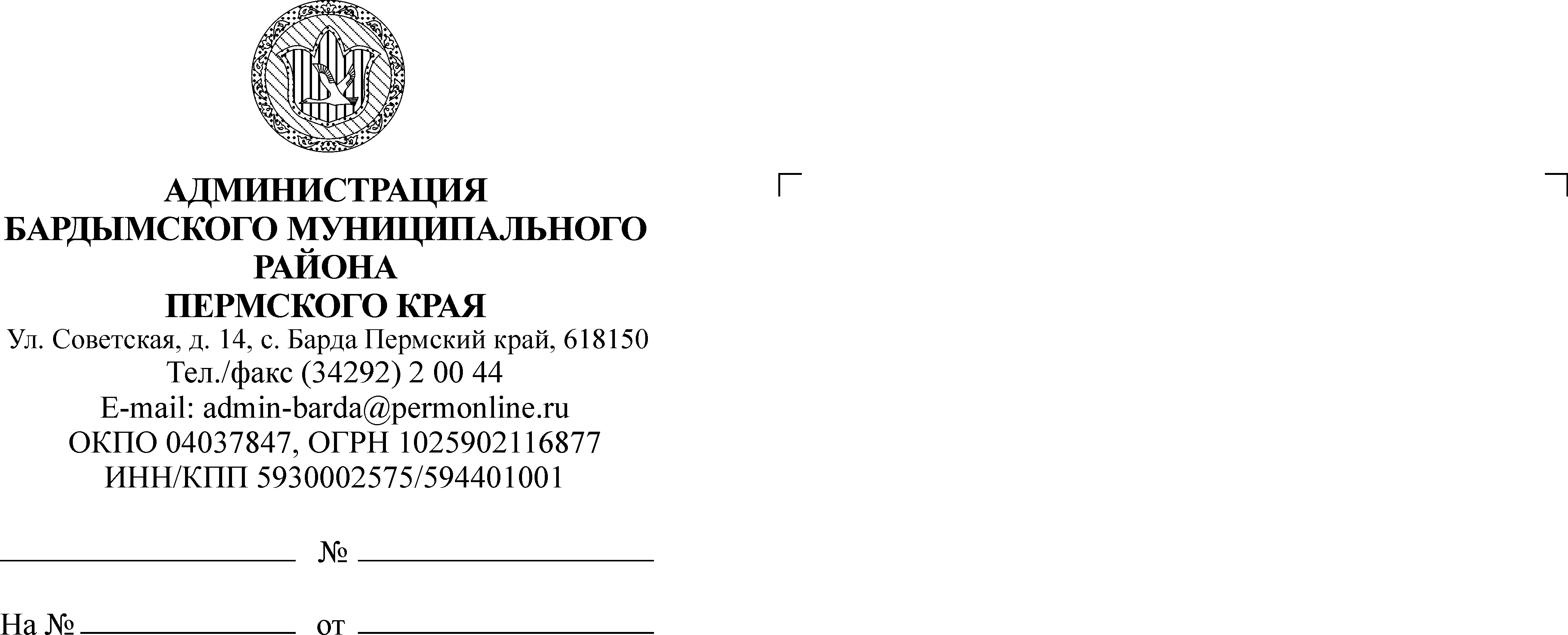 БАРДЫМСКОГО МУНИЦИПАЛЬНОГО РАЙОНАПЕРМСКОГО КРАЯДВАДЦАТЬ ДЕВЯТОЕ ЗАСЕДАНИЕРЕШЕНИЕ16.08.2018                                                                                         № 460О принятии к осуществлению части полномочий Тюндюковскогосельского поселенияРуководствуясь ч.4 ст.15 Федерального закона от 06.10.2003 № 131-ФЗ «Об общих принципах организации местного самоуправления в Российской Федерации», Бюджетным кодексом Российской Федерации, Уставом муниципального района, Земское Собрание Бардымского муниципального районаРЕШАЕТ:	1. Администрации Бардымского муниципального района принять к осуществлению часть полномочий администрации Тюндюковского сельского поселения по  организации бухгалтерского учета и отчетности.2. Объем межбюджетных трансфертов, передаваемых из бюджета Тюндюковского сельского поселения в бюджет Бардымского муниципального района составляет 428000,0 (Четыреста двадцать восемь тысячи) рублей ежегодно.	3. Администрации Бардымского муниципального района заключить соглашение с  администрацией Тюндюковского сельского поселения о передаче осуществления части полномочий согласно пункту 1 настоящего решения.          4.  Решение опубликовать в районной газете «Тан» («Рассвет») и разместить на официальном сайте Администрации Бардымского муниципального района www.barda-rayon.ru.5. Контроль исполнения решения возложить на председателя комиссии по бюджету, налоговой политике и финансам Сагидуллина И.А.Председатель Земского СобранияБардымского муниципального района                                                    Х.Г.АлапановГлава муниципального района- глава Администрации Бардымского муниципального района                                                                               С.М.Ибраев20.08.2018